§751.  ScheduleExcept as provided in any other provision of law, registers of deeds shall receive the following fees for:  [PL 1993, c. 560, §3 (AMD).]1.  Instruments generally.  Receiving, recording and indexing any instrument that may be recorded and for which a specific fee is not set forth in this section or in any other section, the sum of $19 for the first record page and $2 for each additional record page or portion of an additional record page.  In addition, if more than 4 names are to be indexed, a fee of $1 must be paid for each additional name, counting all grantors and grantees;[PL 2013, c. 370, §1 (AMD).]1-A.  Divorce decrees or abstracts. [PL 1991, c. 497, §3 (RP).]2.  Discharge. [PL 1981, c. 279, §26 (RP).]3.  Municipal quitclaim deed. [PL 1977, c. 145, §3 (RP).]4.  Copy of writ of attachment in unincorporated place. [PL 1977, c. 145, §4 (RP).]5.  Certain corporation certificates. [PL 1973, c. 625, §228 (RP).]6.  Copy of process against domestic corporation. [PL 1977, c. 145, §5 (RP).]7.  Organization of nonprofit corporation. [PL 1979, c. 541, Pt. A, §208 (RP).]8.  Federal liens. [PL 1991, c. 497, §4 (RP).]9.  Plans.  Recording, indexing and preserving plans, the sum of $21;[PL 2013, c. 370, §2 (AMD).]10.  Municipal and unorganized territory tax liens. [PL 1991, c. 497, §5 (RP).]11.  Mortgage foreclosure. [PL 1977, c. 145, §9 (RP).]12.  District liens. [PL 1991, c. 497, §6 (RP).]13.  Secured transactions. [PL 1991, c. 497, §7 (RP).]13-A.  Previously recorded instrument.  An instrument satisfying, releasing, discharging, assigning, subordinating, continuing, amending or extending an instrument previously recorded in the county in which recording is requested must make reference to only one previously recorded instrument, or a fee of $13 for each additional previously recorded instrument referred to must be paid.[PL 2005, c. 246, §3 (AMD).]14.  Abstracts and copies. [PL 2011, c. 378, §1 (RP).]14-A.  Bail liens. [PL 1991, c. 497, §9 (RP).]14-B.  Paper copies.  Making paper copies of records at the office of the register of deeds as follows:A.  Five dollars per page for paper copies of plans; and  [PL 2013, c. 370, §3 (AMD).]B.  One dollar per page for other paper copies;  [PL 2013, c. 370, §3 (AMD).]C.    [PL 2013, c. 370, §3 (RP).][PL 2013, c. 370, §3 (AMD).]14-C.  Abstracts and copies. [PL 2011, c. 508, §2 (RP).]14-D.  Downloads of 1,000 or more consecutive electronic images or electronic abstracts from a county registry of deeds.  Acquiring downloads of 1,000 or more consecutive electronic images or electronic abstracts from a county registry of deeds equipped to provide downloads of images or electronic abstracts, 5¢ per image or electronic abstract;[PL 2013, c. 370, §4 (NEW).]14-E.  Electronic images, printed images or electronic abstracts from a county registry of deeds website.  Acquiring electronic images, printed images or electronic abstracts from a county registry of deeds website as follows:A.  No charge for the first 500 images or electronic abstracts, or a combination of the first 500 images and electronic abstracts, acquired by a person in a calendar year; and  [PL 2013, c. 370, §5 (NEW).]B.  Fifty cents per image or electronic abstract for each subsequent image or electronic abstract after 500 acquired in the same calendar year; and  [PL 2013, c. 370, §5 (NEW).][PL 2013, c. 370, §5 (NEW).]15.  When payable.  Fees provided by this section shall be paid when the instrument is offered for record, except that fees payable by the State shall be paid monthly by the department or agencies requesting the recording, upon rendition of bills by the register of deeds. Said bills shall be paid within 10 days of receipt of same by the department or agencies.[PL 1971, c. 321 (RPR).]SECTION HISTORYPL 1965, c. 265 (AMD). PL 1971, c. 321 (RPR). PL 1973, c. 226 (AMD). PL 1973, c. 625, §§228,230 (AMD). PL 1975, c. 198, §§1-6 (AMD). PL 1977, c. 145, §§1-11 (AMD). PL 1977, c. 422, §1 (AMD). PL 1979, c. 72, §3 (AMD). PL 1979, c. 541, §A208 (AMD). PL 1979, c. 666, §4 (AMD). PL 1981, c. 279, §§24-31 (AMD). PL 1981, c. 557, §§2,3 (AMD). PL 1983, c. 795, §6 (AMD). PL 1987, c. 645, §3 (AMD). PL 1991, c. 497, §§2-9 (AMD). PL 1993, c. 560, §3 (AMD). PL 2003, c. 55, §§8,9 (AMD). PL 2005, c. 246, §§1-3 (AMD). PL 2009, c. 575, §2 (AMD). PL 2011, c. 378, §§1, 2 (AMD). PL 2011, c. 508, §§1, 2 (AMD). PL 2013, c. 370, §§1-5 (AMD). The State of Maine claims a copyright in its codified statutes. If you intend to republish this material, we require that you include the following disclaimer in your publication:All copyrights and other rights to statutory text are reserved by the State of Maine. The text included in this publication reflects changes made through the First Regular and First Special Session of the 131st Maine Legislature and is current through November 1. 2023
                    . The text is subject to change without notice. It is a version that has not been officially certified by the Secretary of State. Refer to the Maine Revised Statutes Annotated and supplements for certified text.
                The Office of the Revisor of Statutes also requests that you send us one copy of any statutory publication you may produce. Our goal is not to restrict publishing activity, but to keep track of who is publishing what, to identify any needless duplication and to preserve the State's copyright rights.PLEASE NOTE: The Revisor's Office cannot perform research for or provide legal advice or interpretation of Maine law to the public. If you need legal assistance, please contact a qualified attorney.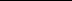 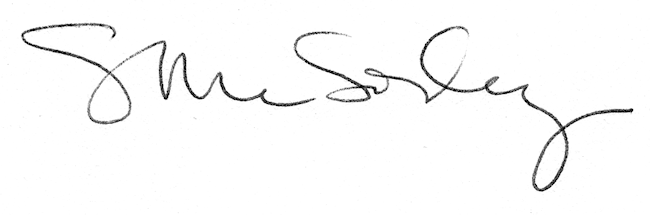 